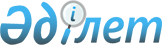 Об акимах городов Алматы, Шымкента и областейУказ Президента Республики Казахстан от 17 июня 2019 года № 22
      В соответствии с пунктом 4 статьи 87 Конституции Республики Казахстан ПОСТАНОВЛЯЮ:    
      1. Назначить: 
      Байбека Бауыржана Кыдыргалиулы – акимом города Алматы; 
      Абдрахимова Габидуллу Рахматуллаевича – акимом города Шымкента; 
      Маржикпаева Ермека Боранбаевича – акимом Акмолинской области; 
      Уразалина Ондасына Сеиловича – акимом Актюбинской области; 
      Баталова Амандыка Габбасовича – акимом Алматинской области; 
      Ногаева Нурлана Аскаровича – акимом Атырауской области; 
      Мырзахметова Аскара Исабековича – акимом Жамбылской области; 
      Кошанова Ерлана Жакановича – акимом Карагандинской области; 
      Мухамбетова Архимеда Бегежановича – акимом Костанайской области; 
      Кушербаева Крымбека Елеуовича – акимом Кызылординской области; 
      Бакауова Булата Жумабековича – акимом Павлодарской области; 
      Аксакалова Кумара Иргибаевича – акимом Северо-Казахстанской области; 
      Шукеева Умирзака Естаевича – акимом Туркестанской области; 
      Ахметова Даниала Кенжетаевича – акимом Восточно-Казахстанской области. 
      2. Настоящий Указ вводится в действие со дня подписания. 
					© 2012. РГП на ПХВ «Институт законодательства и правовой информации Республики Казахстан» Министерства юстиции Республики Казахстан
				
      Президент   
Республики Казахстан

К. ТОКАЕВ  
